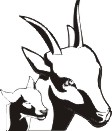 LATVIJAS KAZKOPĪBAS BIEDRĪBA „Bērzi”, Vandzenes pagasts, Talsu novads, LV – 3281, tālrunis 29136187, e – pasts: piliena@inbox.lvLDC_1/2024_1_pielikumsDatums skatāms laika zīmogā					Lauksaimniecības datu centrsŠķirnes lauksaimniecības dzīvnieku biedrības un krustojuma cūku audzētāju organizācijas vērtēšanas komisijaiSaimniecību saraksts kuras īsteno Audzēšanas programmu Būru šķirnes kazām uz 2024. gada 1. janvārisSagatavoja:Biedrības vadītāja  K.Piliena (* paraksts)*Dokuments ir parakstīts ar drošu elektronisko parakstu un satur laika zīmoguK.Piliena29136187Saimniecības nosaukumsGanāmpulka Nr.Saimniecības statussFiziska personaLV0183990Snieguma pārbaudeSIA NorniekiLV0610937Snieguma pārbaudeZS OzoliņiLV0607688Snieguma pārbaudeFiziska personaLV0600016Snieguma pārbaudeSIA  MonnaLV0627822 Snieguma pārbaudes ZS LīviLV0308100 Snieguma pārbaudes Fiziska personaLV0621448Snieguma pārbaudeZS SanderiLV0244721Snieguma pārbaudeFiziska personaLV0627779Snieguma pārbaudeFiziska personaLV0630179Snieguma pārbaude Fiziska personaLV0621286Snieguma pārbaudeSIA LubejasLV0630703Snieguma pārbaude